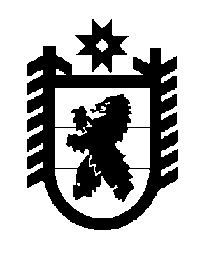 Российская Федерация Республика Карелия    ПРАВИТЕЛЬСТВО РЕСПУБЛИКИ КАРЕЛИЯПОСТАНОВЛЕНИЕот 5 марта 2012 года № 71-Пг. ПетрозаводскО финансовом обеспечении проведения противоаварийных мероприятий в зданиях государственных и муниципальных общеобразовательных учреждений на территории Республики Карелия в 2012 годуВ соответствии с постановлением Правительства Российской Федерации от 30 июля 2009 года № 622 "О предоставлении субсидий из федерального бюджета бюджетам субъектов Российской Федерации на проведение противоаварийных мероприятий в зданиях государственных и муниципальных общеобразовательных учреждений" Правительство Республики Карелия п о с т а н о в л я е т:	1. Определить, что финансовое обеспечение проведения противо-аварийных мероприятий в зданиях государственных и муниципальных общеобразовательных учреждений на территории Республики Карелия в сумме 665 тыс. рублей является расходным обязательством Республики Карелия.	2. Определить Министерство образования Республики Карелия органом, уполномоченным на организацию, координацию и взаимо-действие с федеральным органом исполнительной власти Российской Федерации, осуществляющим функции по вопросу предоставления субсидий бюджету Республики Карелия на финансовое обеспечение проведения противоаварийных мероприятий в зданиях государственных и муниципальных общеобразовательных учреждений на территории Республики Карелия.          ГлаваРеспублики Карелия                                                                     А.В. Нелидов